ΔΙΕΘΝΗΣ ΑΓΩΝΑΣ “ΦΑΡΟΣ ΕΛΕΝΑ ΣΑΪΡΗ” 23-25/2/2024 ΑΛΕΞΑΝΔΡΟΥΠΟΛΗ ΠΙΝΑΚΑΣ ΜΕΤΑΛΛΙΩΝ ΟΡΕΝ ΚΑΤΗΓΟΡΙΑΣ                                                                       ΔΙΟΡΓΑΝΩΤΗΣ ΣΥΛΛΟΓΟΣΟ.Φ.Θ. ΑΛΕΞΑΝΔΡΟΥΠΟΛΗΣ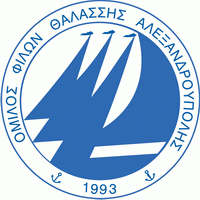 ΔΙΕΘΝΗΣ ΑΓΩΝΑΣ “ΦΑΡΟΣ ΕΛΕΝΑ ΣΑΪΡΗ” 23-25/2/2024 ΑΛΕΞΑΝΔΡΟΥΠΟΛΗ ΠΙΝΑΚΑΣ ΜΕΤΑΛΛΙΩΝ ΟΡΕΝ ΚΑΤΗΓΟΡΙΑΣ                                                                       ΔΙΟΡΓΑΝΩΤΗΣ ΣΥΛΛΟΓΟΣΟ.Φ.Θ. ΑΛΕΞΑΝΔΡΟΥΠΟΛΗΣΔΙΕΘΝΗΣ ΑΓΩΝΑΣ “ΦΑΡΟΣ ΕΛΕΝΑ ΣΑΪΡΗ” 23-25/2/2024 ΑΛΕΞΑΝΔΡΟΥΠΟΛΗ ΠΙΝΑΚΑΣ ΜΕΤΑΛΛΙΩΝ ΟΡΕΝ ΚΑΤΗΓΟΡΙΑΣ                                                                       ΔΙΟΡΓΑΝΩΤΗΣ ΣΥΛΛΟΓΟΣΟ.Φ.Θ. ΑΛΕΞΑΝΔΡΟΥΠΟΛΗΣΔΙΕΘΝΗΣ ΑΓΩΝΑΣ “ΦΑΡΟΣ ΕΛΕΝΑ ΣΑΪΡΗ” 23-25/2/2024 ΑΛΕΞΑΝΔΡΟΥΠΟΛΗ ΠΙΝΑΚΑΣ ΜΕΤΑΛΛΙΩΝ ΟΡΕΝ ΚΑΤΗΓΟΡΙΑΣ                                                                       ΔΙΟΡΓΑΝΩΤΗΣ ΣΥΛΛΟΓΟΣΟ.Φ.Θ. ΑΛΕΞΑΝΔΡΟΥΠΟΛΗΣΔΙΕΘΝΗΣ ΑΓΩΝΑΣ “ΦΑΡΟΣ ΕΛΕΝΑ ΣΑΪΡΗ” 23-25/2/2024 ΑΛΕΞΑΝΔΡΟΥΠΟΛΗ ΠΙΝΑΚΑΣ ΜΕΤΑΛΛΙΩΝ ΟΡΕΝ ΚΑΤΗΓΟΡΙΑΣ                                                                       ΔΙΟΡΓΑΝΩΤΗΣ ΣΥΛΛΟΓΟΣΟ.Φ.Θ. ΑΛΕΞΑΝΔΡΟΥΠΟΛΗΣΔΙΕΘΝΗΣ ΑΓΩΝΑΣ “ΦΑΡΟΣ ΕΛΕΝΑ ΣΑΪΡΗ” 23-25/2/2024 ΑΛΕΞΑΝΔΡΟΥΠΟΛΗ ΠΙΝΑΚΑΣ ΜΕΤΑΛΛΙΩΝ ΟΡΕΝ ΚΑΤΗΓΟΡΙΑΣ                                                                       ΔΙΟΡΓΑΝΩΤΗΣ ΣΥΛΛΟΓΟΣΟ.Φ.Θ. ΑΛΕΞΑΝΔΡΟΥΠΟΛΗΣΚΣΥΛΛΟΓΟΙΧΡΥΣΑ   ΑΡΓΥΡΑΧΑΛΚΙΝΑΣΥΝΟΛΟ 1 ΟΛΥΜΠΙΑΚΟΣ Σ.Φ. ΠΕΙΡΑΙΩΣ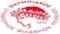 1572242 Α.Ο. ΠΑΛΑΙΟΥ ΦΑΛΗΡΟΥ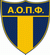 676193 Μ.Γ.Σ. ΠΑΝΣΕΡΡΑΪΚΟΣ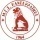 41-54 Ν.Ο. ΑΛΕΞΑΝΔΡΟΥΠΟΛΗΣ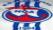 327125 Ο.Φ. ΝΕΑΣ ΙΩΝΙΑΣ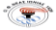 2--26 ΑΘΛΗΤΙΚΗ ΑΚΑΔΗΜΙΑ ΑΣΤΕΡΙΑ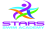 13157 ΠΑΟΚ Α.Σ.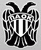 12258 Α.Ν.Ο. ΑΡΓΥΡΟΥΠΟΛΗΣ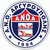 11-2- Α.Ν.Ο. ΓΛΥΦΑΔΑΣ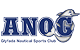 11-210 Α.Ο. ΠΡΩΤΑΘΛΗΤΕΣ ΗΡΑΚΛΕΙΟΥ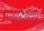 1--111 Α.Σ. ΚΟΛΛΕΓΙΟ ΝΤΕΡΗ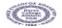 -3-312 Σ.Κ. ΡΟΗ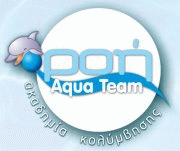 -24613 Α.Σ. ΑΡΗΣ ΘΕΣΣΑΛΟΝΙΚΗΣ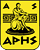 -21314 ΠΑΝΑΘΗΝΑΪΚΟΣ Α.Ο.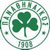 -16715 Ν.Ε. ΡΟΔΟΠΗΣ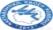 -11216 Κ.Ε. ΚΟΖΑΝΗΣ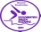 --11- Ο.Φ.Θ. ΑΛΕΞΑΝΔΡΟΥΠΟΛΗΣ--11- Κ.Ο.Ν. ΟΡΕΣΤΙΑΔΑΣ ΝΗΡΕΑΣ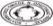 --11-KBSK TURKEY--11